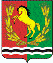 АДМИНИСТРАЦИЯМУНИЦИПАЛЬНОГО ОБРАЗОВАНИЯ   ЧКАЛОВСКИЙ  СЕЛЬСОВЕТАСЕКЕЕВСКОГО РАЙОНА ОРЕНБУРГСКОЙ ОБЛАСТИПОСТАНОВЛЕНИЕ11.12.2019                                             п. Чкаловский                                № 72- п   О  снятии семьи Касаткиной А.В. с учёта  в качестве нуждающейся в улучшении жилищных условийВ соответствии со ст. 9 Закона Оренбургской области от 23.11. 2005  № 2733/489-III-ОЗ  “О порядке ведения органами местного самоуправления  учета граждан в качестве нуждающихся  в жилых помещениях, предоставляемых по договорам социального найма»,   Уставом муниципального образования Чкаловский сельсовет, постановляю:         1. Снять с учета семью Касаткиной Анны Викторовны, 19.01.1988 г.р.состоящую на учёте в качестве нуждающейся в улучшении жилищных условий по категории «Инвалиды и семьи, имеющие детей инвалидов »,   в  связи   утраты оснований, дающих право на улучшение жилищных условий (Касаткина А.В. приобрела в собственность жилую квартиру в многоквартирном доме площадью 30,1 кв.м по адресу: п.Чкаловский, ул.Нефтяников, д.19, кв.12)	2.Секретарю жилищной комиссии уведомить вышеуказанную семью о принятом решении.	3.Настоящее  постановление  вступает в силу  со дня его   подписания.Глава  муниципального образования                                            Э.Н. Косынко